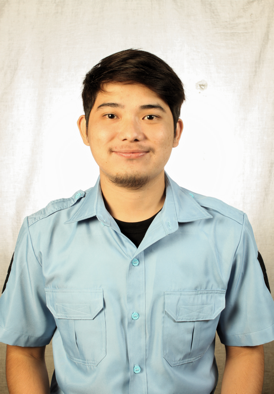 --------------------------------------------------------------------------------------------------------------------------OBJECTIVESeeking for job employment in an organization where I can grow                               Professionallyand further enhance my skills, knowledge and experience toFace and overcome the challenges of today’s changing work environment.PERSONAL INFORMATIONDate of Birth            :September 16,1992Place of Birth          : Dayang Dayang Walled City Jolo, SuluGender	             : MaleCivil Status	             :SingleHeight		:5’7Weight	             :132 lbsLanguage	             :Tagalog, Tau-sug and EnglishReligion                    :IslamCitizen                       : FilipinoFather’s Name          : Hassam BaraOccupation               : BusinessmanMother’s Name         :Raima BaraOccupation               : HousewifeEDUCATIONAL BACKGROUNDElementary     :2000- 2006                                                                 Saleh Yusah Elementary School Jolo,        SuluHigh School                                           :2006- 2010                        Jolo National High School, Jolo, SuluCollege:2010- March 29, 2014Bachelor of Science in NursingWestern Mindanao State University in consortium with Sulu State CollegeJolo, SuluEmergency Medical Technician           :August 2015                                                        Southwestern Action For Emergency           Zamboanga,CityQUALIFICATION SUMMARYPRC Nursing Board PasserLicense no.  : 0883889Board Rating.         : 75%Licensed EMT(AUSTRALASIAN REGISTRY EMERGENCY MEDICAL TECHNICIAN)License no.           : TO FOLLOWMember of ORNAP(Operating Room Nurses Association of the Philippine) in Zamboanga CityMember of PNA(Philippine Nurses Association) in sulu chapterPNA no.                 : 2016-024744WORK EXPERIENCEMunicipal Health Volunteer in eradicating Malnutrition in the Mindanao especially in sulu chapter(Health Organization for Mindanao) April 01-30, 2014 JOLO SULUEmergency Medical Services in CITY HEALH OFFICE SOUTHWESTERN ACTION for EMERGENCIES ZAMBOANGA CITY was assigned in the EMERGENCY DEPARTMENT and in the AMBULANCE UNIT from May 09, 2014 to November 02, 2015SKILLS & ABILITIESResponded to emergency calls from various patients or individuals who are in need of immediate care. Distinguished the cause and degree of illness or injury and demonstrated priority for needed emergency care. Rendered hospital and  pre-hospital emergency medical care of simple and multiple system traumas.Staff Nurse in the JOLO SULUwas assigned in the EMERGENCY ROOM from November 05, 2015 to September 15, 2016SKILLS & ABILITIESMonitor vital signs and changes in status with attention to detail.Provide a safe and caring atmosphere with a focus on privacy, dignity and Independence. Work well independently and as part of a team.SEMINAR ATTENDEDFree Course on “Nursing Career: Advance, Succeed and Grow” and “BLS Updates”January 05, 2015Pulse Healthcare Education and Training Development CenterZamboanga City‘’Surgical Site Infection, Prevention and Care’’February 11, 2014Western Mindanao State University and Sulu State College“Trends and updates in Laparoscopic Colorectal Surgery”June 04, 2016 at Aristocrat restaurant Zamboanga City.“WHO Surgical Updates and Operating Room Updates”June 04, 2016 at Aristocrat Restaurant Zamboanga, CityTRAININGSCertified Pre Hospital Trauma Life SupportMarch 28, 2015 conducted at Southwestern Action For Emergency, Zamboanga city.Certified Water Safety, Search and RescueOctober 10, 2015 conducted at Southwestern Action For Emergency, Zamboanga City.Certified BASIC LIFE SUPPORT August 21, 2015 Valid until August 2017 at Southwestern Action For Emergency, Zamboanga City.Certified ADVANCED CARDIOVASCULAR LIFE SUPPORTAugust 25, 2015 Valid until August 2017 at Southwestern Action For Emergency, Zamboanga CityCertified  PRE-HOSPITAL IV INSERTIONSeptember 26, 2015 at Southwestern Action For Emergency, Zamboanga City.Arjim Arasid Bara – 1851768To interview this candidate, please send your company name, vacancy, and salary offered details along with this or other CV Reference Numbers that you may have short listed from http://www.gulfjobseeker.com/employer/cvdatabasepaid.php addressing to HR Consultant on email: cvcontacts@gulfjobseekers.comWe will contact the candidate first to ensure their availability for your job and send you the quotation for our HR Consulting Fees. 